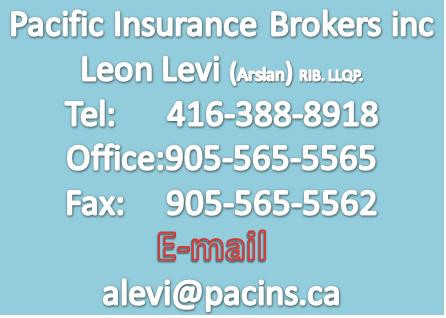 Roofer’s ApplicationPlease complete all questions fully.  For questions that do not apply please indicate N/A, do not leave any questions blank.Note: If space is insufficient for answers, please attach a separate sheet.Broker Name: __________________________________________Contact Person: _________________________________________Email Address: __________________________ Telephone: _____________________________ Fax: __________________________Website: ____________________________________________________________________APPLICANT INFORMATIONApplicant (Include all Subsidiaries): ___________________________________________________________________________________________________________________________________________________________________________________________
	Address of Applicant: __________________________________________________________________________________________Number of Years in Business:    ______________     Years of Experience of Principal:   ______________

Have any of the principals ever engaged in this or similar enterprises under a different name?  Yes ________   No ________ If yes, please provide details: _______________________________________________________________________________________________________________________________________________________________________________________________Area of Operation: _______________________________________________________________________________________________________________________________________________________________________________________________________Please advise the current number of employees:   ______________Please advise last year’s employee turnover:   ______________    The last 3 years:   ______________ REVENUE INFORMATIONRevenue History:                                                                     Total Receipts                                                    Estimated (Next 12 Months):        ____________________________Past 12 months:                            ____________________________1st Previous Year:                         ____________________________2nd Previous Year:                         ____________________________Annual Roofing Revenue Splits:New Construction:                               ______________% Re-Roofing / Repairs / Retrofitting:     ______________% Commercial:         ______________% Industrial:	 ______________%Institutional: 	 ______________%Residential: 	 ______________%Hot Built Up Roofing:                                       ______________%  Cold Built Up Roofing:                                      ______________%Hot Mop / Torch on Membrane:                       ______________%Cold Membrane & EPDM:                                ______________%Shakes / Shingles / Tiles / Metal Cladding:      ______________%Other (Please describe): ____________________________________________ Amount of Work Derived from Maintenance Contracts:   __________________________List the 5 largest jobs the insured has taken on in the last 3 years (include the name of the client and the project price):____________________________________________________________________________________________________________________________________________________________________________________________________________________________________________________________________________________________________________________________________________________________________________________________________________________________________________________________________________________________________________________________PRESENT INSURANCE COVERAGE INFORMATIONDoes the applicant presently have an insurance policy?  Yes ________   No ________

If no, please explain: __________________________________________________________________________________________

Current Carrier: _____________________________________________________________________________________________
Expiry Date: ________________________ Expiring Premium: _________________________ Policy #:  _______________________Is the current carrier willing to renew?  Yes ________   No ________If no, please explain: _________________________________________________________________________________________

Has the applicant been declined, canceled, or had a renewal of any kind refused in the past 5 years?  Yes ________   No ________

If yes, please explain: __________________________________________________________________________________________SAFETY INFORMATIONDo the insured’s operations involve the removal and / or transportation of asbestos?  Yes ________   No ________If yes, please provide details:  ______________________________________________________________________________________________________________________________________________________________________________________________Does the insured have a safety training program in place for new employees?  Yes ________   No ________If yes, please provide details:  ______________________________________________________________________________________________________________________________________________________________________________________________Does the insured have an ongoing safety training program for all employees?  Yes ________   No ________If yes, please provide details:  ______________________________________________________________________________________________________________________________________________________________________________________________Describe fully the measures taken to prevent water damage, from rain and other sources, at the job site (include details of how roof areas are covered during repair and re-roofing work):  ______________________________________________________________________________________________________________________________________________________________________________________________________________________________________________Describe fully the measures taken to prevent fire damage at the job site (including the number of personnel on site, fire extinguisher protocols and the minimum length of fire watch): ______________________________________________________________________________________________________________________________________________________________________________________________________________________________________________SUBCONTRACTING INFORMATIONIs work subbed out to subcontractors?   Yes ________   No ________  If yes, what type of work is subbed out and what is the amount paid annually?   __________________________________________Are certificates of insurance required from all subcontractors?   Yes ________   No ________   If yes, what limits are required?   ____________________________ CLAIMS INFORMATIONDescribe all losses, claims or suits brought against you in the past 5 years:
Are you aware of any other incidents, facts, circumstances or allegations not yet reported to the insurer which may result in claims against you?   Yes ________   No ________
If yes, please explain: _______________________________________________________________________________________
_________________________________________________________________________________________________________What action has been taken to eliminate future accidents? __________________________________________________________
_________________________________________________________________________________________________________COVERAGES REQUIREDCGL Limit Required: _________________________________________________   Deductible: _____________________________  Non Owned Automobile Limit Required: _________________________________   SEF 94 – Legal Liability to Hired Automobile: _____________________________   Tenant’s Legal Liability Required: ______________________________________   The undersigned declares that all statements made in this application and the information in documents submitted with it are true.  signing of this document does not bind the applicant to complete the insurance, but it is agreed that the application shall be the basis of the contract, should a policy be issued.Applicant’s Signature:						 Date:			Title:									 Broker: 								 
Date of Loss
Description
Amount of Loss
Open / Closed
Paid / Reserved$$$$$$$$$$